	บันทึกข้อความ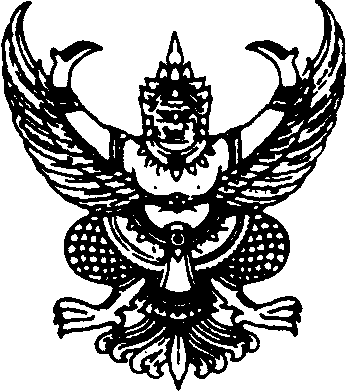 ส่วนราชการ       สน.คท. (กง.จง.)                     โทร. 0 - 2241-9000 ต่อ 1528ที่  มท 0808.2/	วันที่             เมษายน  2563เรื่อง  แนวทางการจัดหาอาหารในการดำเนินการป้องกันและควบคุมโรคติดเชื้อไวรัส โคโรนา 2019 หรือ
 โรคโควิด 19 (Coronavirus Disease 2019 (COVID – 19)) เรียน  อสถ.1. เรื่องเดิม	กระทรวงมหาดไทย ได้มีหนังสือ ด่วนที่สุด ที่ มท 0808.2/ว 1552 ลงวันที่ 16 มีนาคม 2563 เรื่อง แนวทางปฏิบัติในการควบคุมเพื่อสังเกตอาการของผู้เดินทางกลับจากประเทศที่เป็นเขตโรคติดต่อหรือเป็นพื้นที่ระบาดต่อเนื่อง กรณีโรคติดเชื้อไวรัส โคโรนา 2019 หรือโรคโควิด 19 (Coronavirus Disease 2019 (COVID-19)) กำหนดกรณีองค์การบริหารส่วนจังหวัดที่ได้รับมอบหมายจากผู้ว่าราชการจังหวัดให้เป็นผู้ดำเนินการหรือร่วมดำเนินการ ปฏิบัติตามหลักเกณฑ์ลักษณะและแนวทางจัดการสถานที่ควบคุมเพื่อสังเกตการเริ่มป่วย (Quarantine) กรณีผู้เดินทางจำนวนมากกลับจากพื้นที่เสี่ยงสูง ของกระทรวงสาธารณสุข โดยการจัดหาอาหาร วันละไม่เกิน 3 มื้อ มื้อละไม่เกิน 30 บาท ต่อคน (เทียบเคียงค่าอาหารตามหลักเกณฑ์การใช้จ่ายเงินทดรองราชการเพื่อช่วยเหลือผู้ประสบภัยพิบัติกรณีฉุกเฉิน พ.ศ. 2556 ด้านการดำรงชีพ) (เอกสาร 1)	2. ข้อเท็จจริง	เนื่องจากบางพื้นที่มีค่าครองชีพสูง ทำให้องค์กรปกครองส่วนท้องถิ่นไม่สามารถจัดหาอาหารตามอัตราดังกล่าวได้ ประกอบกับตามประกาศกระทรวงสาธารณสุข เรื่อง อัตราค่าบริการสาธารณสุขของหน่วยบริการในสังกัดกระทรวงสาธารณสุข พ.ศ. 2562 ประกาศ ณ วันที่ 28 มิถุนายน 2562 ได้กำหนดอัตราค่าบริการสาธารณสุขของหน่วยบริการในสังกัดกระทรวงสาธารณสุขสำหรับคนไทย โดยกำหนดอัตราค่าอาหารสามัญ 160 บาท ต่อคนต่อวัน (เอกสาร 2)		3. ข้อกฎหมาย	3.1 ระเบียบกระทรวงมหาดไทยว่าด้วยค่าใช้จ่ายเพื่อช่วยเหลือประชาชนตามอำนาจหน้าที่ขององค์กรปกครองส่วนท้องถิ่น พ.ศ. 2560 (เอกสาร 3) 	ข้อ ๑๓ เมื่อเกิดโรคติดต่อ โรคติดต่ออันตราย โรคติดต่อที่ต้องเฝ้าระวัง หรือโรคระบาด หรือมีเหตุสงสัยว่าได้เกิดโรคดังกล่าวในเขตพื้นที่ขององค์กรปกครองส่วนท้องถิ่นใด ให้องค์กรปกครองส่วนท้องถิ่นนั้นดำเนินการหรือสนับสนุนให้มีการป้องกัน การควบคุม การแพร่ และการระงับการระบาดของโรคนั้น หรือ  สร้างภูมิคุ้มกันโรคให้กับผู้ที่มีภาวะเสี่ยง รวมทั้งการประชาสัมพันธ์ องค์ความรู้เกี่ยวกับโรคติดต่อ การช่วยเหลือหน่วยงานของรัฐและเอกชนให้เกิดการปฏิบัติการตามนโยบายและแผนการเฝ้าระวัง ป้องกัน และควบคุมโรคติดต่อ	ข้อ ๑๔ ให้องค์กรปกครองส่วนท้องถิ่นที่เกิดโรคหรือมีเหตุสงสัยได้ว่าเกิดโรค
ตามข้อ ๑๓ ประสานหน่วยงานที่รับผิดชอบดำเนินการป้องกัน การควบคุม การแพร่ และการระงับการระบาดของโรค โดยให้องค์กรปกครองส่วนท้องถิ่นร่วมดำเนินการหรือสนับสนุนการดำเนินการดังกล่าว	กรณีมีหน่วยงานที่รับผิดชอบภารกิจดังกล่าว แต่ไม่สามารถดำเนินการได้อย่างครอบคลุม หรือไม่สามารถระงับการระบาดของโรคติดต่อได้ จะส่งผลทำให้เกิดการแพร่ระบาด ที่เป็นอันตรายต่อสุขภาพและชีวิตของประชาชน ให้องค์กรปกครองส่วนท้องถิ่นสามารถดำเนินการ การป้องกัน และควบคุมโรคได้	ข้อ 16 การช่วยเหลือประชาชน ให้ปฏิบัติตามหลักเกณฑ์ วิธีการ เงื่อนไข ที่กำหนดไว้ในระเบียบนี้ ดังต่อไปนี้ฯลฯ/(3) การช่วย...- 2 -	(๓) การช่วยเหลือประชาชนด้านการป้องกันและระงับโรคติดต่อให้องค์กรปกครองส่วนท้องถิ่น พิจารณาใช้จ่ายงบประมาณช่วยเหลือประชาชนตามหลักเกณฑ์ของกระทรวงสาธารณสุข โดยอนุโลมฯลฯ	3.2 ประกาศกระทรวงสาธารณสุข เรื่อง อัตราค่าบริการสาธารณสุขของหน่วยบริการ
ในสังกัดกระทรวงสาธารณสุข พ.ศ. 2562 ประกาศ ณ วันที่ 28 มิถุนายน 2562 (เอกสาร 4)		ข้อ 4 ในประกาศนี้ฯลฯ		“ค่าบริการสาธารณสุข” หมายความว่า เงินที่หน่วยบริการเรียกเก็บในการให้บริการรักษาพยาบาล ดังนี้ฯลฯ		(12) ค่าบริการอื่น ๆ ที่หน่วยบริการหรือกระทรวงสาธารณสุขกำหนดฯลฯ		ข้อ 5 การกำหนดอัตราค่าบริการสาธารณสุขของหน่วยบริการในสังกัดกระทรวงสาธารณสุขสำหรับประชาชนคนไทยให้ใช้อัตราค่าบริการสาธารณสุขของหน่วยบริการในสังกัดกระทรวงสาธารณสุขสำหรับประชาชนคนไทย พ.ศ. 2562 สำหรับผู้มารับบริการที่มีสัญชาติไทย ตามบัญชี 1 ที่แนบท้ายประกาศนี้		บัญชีแนบท้ายประกาศกระทรวงสาธารณสุข เรื่อง อัตราค่าบริการสาธารณสุขของหน่วยบริการในสังกัดกระทรวงสาธารณสุข พ.ศ. 2562 บัญชี 1 อัตราค่าบริการสาธารณสุขของหน่วยบริการในสังกัดกระทรวงสาธารณสุขสำหรับคนไทย พ.ศ. 2562 ลำดับ 46 ค่าอาหารสามัญ 160 บาท ต่อคนต่อวันฯลฯ	3.3 หนังสือกระทรวงมหาดไทย ด่วนที่สุด ที่ มท 0605/ว 1765 ลงวันที่ 24 มีนาคม 2563 เรื่อง แนวทางปฏิบัติในการใช้จ่ายเงินทดรองราชการเชิงป้องกันหรือยับยั้งภัยพิบัติกรณีฉุกเฉิน กรณีโรคติดเชื้อไวรัสโคโรนา 2019 (COVID – 19) (เอกสาร 5) 		3. การใช้จ่ายเงินทดรองราชการในเชิงป้องกันหรือยับยั้งภัยพิบัติกรณีฉุกเฉิน ต้องถือปฏิบัติตามประกาศกรมป้องกันและบรรเทาสาธารณภัย ลงวันที่ 11 กุมภาพันธ์ 2563 เรื่อง หลักเกณฑ์ วิธีการ และเงื่อนไขการใช้จ่ายเงินทดรองราชการในเชิงป้องกันหรือยับยั้งภัยพิบัติกรณีฉุกเฉิน โดยเคร่งครัด กล่าวคือ ฯลฯ			3.2 รายการค่าใช้จ่ายที่สามารถเบิกจ่ายได้ มีดังนี้ฯลฯ				- ค่าอาหารจัดเลี้ยงเจ้าหน้าที่ของทางราชการและผู้มาให้ความช่วยเหลือ
ให้เบิกจ่ายได้วันละไม่เกิน 3 มื้อ มื้อละไม่เกิน 50 บาทต่อคน ทั้งนี้ เจ้าหน้าที่ของทางราชการและผู้มาให้
ความช่วยเหลือต้องไม่ได้รับเงินอื่นใดจากทางราชการอีก			ในกรณีที่มีความจำเป็นต้องอพยพประชาชนที่อาจได้รับผลกระทบ
จากสถานการณ์ภัยพิบัติที่คาดหมายว่าจะเกิดขึ้นในเวลาอันใกล้ ให้เบิกจ่ายค่าอาหารจัดเลี้ยงให้แก่ประชาชนได้ 
วันละไม่เกิน 3 มื้อ มื้อละไม่เกิน 50 บาทต่อคน ฯลฯ/4. ข้อพิจารณา...- 3 -	4. ข้อพิจารณาและข้อเสนอ	สน.คท. พิจารณาแล้วมีความเห็นว่า ตามระเบียบกระทรวงมหาดไทยว่าด้วยค่าใช้จ่าย
เพื่อช่วยเหลือประชาชนตามอำนาจหน้าที่ขององค์กรปกครองส่วนท้องถิ่น พ.ศ. 2560 ข้อ 16 (3) กำหนดว่า การช่วยเหลือประชาชนด้านการป้องกันและระงับโรคติดต่อให้องค์กรปกครองส่วนท้องถิ่น พิจารณาใช้จ่ายงบประมาณช่วยเหลือประชาชนตามหลักเกณฑ์ของกระทรวงสาธารณสุข โดยอนุโลม ซึ่งประกาศกระทรวงสาธารณสุข เรื่อง อัตราค่าบริการสาธารณสุขของหน่วยบริการในสังกัดกระทรวงสาธารณสุข พ.ศ. 2562 ประกาศ ณ วันที่ 28 มิถุนายน 2562 ได้กำหนดอัตราค่าบริการสาธารณสุขของหน่วยบริการในสังกัดกระทรวงสาธารณสุขสำหรับประชาชนคนไทย พ.ศ. 2562 โดยกำหนดอัตราค่าอาหารสามัญ 160 บาท ต่อคนต่อวัน 
แต่เนื่องจากตามหนังสือกระทรวงมหาดไทย ด่วนที่สุด ที่ มท 0605/ว 1765 ลงวันที่ 24 มีนาคม 2563 เรื่อง แนวทางปฏิบัติในการใช้จ่ายเงินทดรองราชการเชิงป้องกันหรือยับยั้งภัยพิบัติกรณีฉุกเฉิน กรณีโรคติดเชื้อไวรัสโคโรนา 2019 (COVID – 19) ได้กำหนดรายการค่าใช้จ่ายที่สามารถเบิกจ่ายจากเงินทดรองราชการ 
ตามประกาศกรมป้องกันและบรรเทาสาธารณภัย เรื่อง หลักเกณฑ์ วิธีการ และเงื่อนไขการใช้จ่ายเงินทดรองราชการในเชิงป้องกันหรือยับยั้งภัยพิบัติกรณีฉุกเฉิน ลงวันที่ 11 กุมภาพันธ์ 2563 โดยให้เบิกจ่ายค่าอาหารจัดเลี้ยงเจ้าหน้าที่ของทางราชการและผู้มาให้ความช่วยเหลือ รวมทั้งประชาชนที่อาจได้รับผลกระทบจากสถานการณ์ภัยพิบัติได้วันละไม่เกิน 3 มื้อ มื้อละไม่เกิน 50 บาทต่อคน ดังนั้น เพื่อให้องค์กรปกครองส่วนท้องถิ่นสามารถดำเนินการป้องกันและควบคุมโรคติดเชื้อไวรัส โคโรนา 2019 หรือโรคโควิด 19 (Coronavirus Disease 2019 (COVID – 19)) ได้อย่างมีประสิทธิภาพ และการเบิกค่าใช้จ่ายสอดคล้องกับประกาศกรมป้องกันและบรรเทาสาธารณภัยดังกล่าว จึงเห็นควรกำหนดให้องค์กรปกครองส่วนท้องถิ่นที่ได้รับมอบหมาย
จากผู้ว่าราชการจังหวัดให้ดำเนินการหรือร่วมดำเนินการป้องกันและควบคุมโรคติดเชื้อไวรัส โคโรนา 2019 หรือโรคโควิด 19 (Coronavirus Disease 2019 (COVID – 19)) จัดหาอาหารและเบิกจ่ายค่าอาหารสำหรับเจ้าหน้าที่ผู้ปฏิบัติงานและผู้ถูกกักกันในสถานที่ควบคุมเพื่อสังเกตการเริ่มป่วย (Quarantine) ได้วันละไม่เกิน 
3 มื้อ มื้อละไม่เกิน 50 บาทต่อคน ทั้งนี้ เจ้าหน้าที่ผู้ปฏิบัติงานต้องไม่ได้รับเงินอื่นใดจากทางราชการอีก	จึงเรียนมาเพื่อโปรดพิจารณา หากเห็นชอบ โปรดลงนามในหนังสือถึงปลัดกระทรวงมหาดไทย ที่เสนอมาพร้อมนี้ 		(นางจิรพัฒน์  เธียรพานิช)	ผอ.สน.คท.	บันทึกข้อความส่วนราชการ  กรมส่งเสริมการปกครองท้องถิ่น  สำนักบริหารการคลังท้องถิ่น  โทร. 0-2241-9049 ที่  มท 0808.2/	วันที่             เมษายน  2563เรื่อง  แนวทางการจัดหาอาหารในการดำเนินการป้องกันและควบคุมโรคติดเชื้อไวรัส โคโรนา 2019 หรือ
โรคโควิด 19 (Coronavirus Disease 2019 (COVID – 19)) เรียน  ปลัดกระทรวงมหาดไทย1. เรื่องเดิม	กระทรวงมหาดไทย ได้มีหนังสือ ด่วนที่สุด ที่ มท 0808.2/ว 1552 ลงวันที่ 16 มีนาคม 2563 เรื่อง แนวทางปฏิบัติในการควบคุมเพื่อสังเกตอาการของผู้เดินทางกลับจากประเทศที่เป็นเขตโรคติดต่อหรือเป็นพื้นที่ระบาดต่อเนื่อง กรณีโรคติดเชื้อไวรัส โคโรนา 2019 หรือโรคโควิด 19 (Coronavirus Disease 2019 (COVID-19)) กำหนดกรณีองค์การบริหารส่วนจังหวัดที่ได้รับมอบหมายจากผู้ว่าราชการจังหวัดให้เป็นผู้ดำเนินการหรือร่วมดำเนินการ ปฏิบัติตามหลักเกณฑ์ลักษณะและแนวทางจัดการสถานที่ควบคุมเพื่อสังเกตการเริ่มป่วย (Quarantine) กรณีผู้เดินทางจำนวนมากกลับจากพื้นที่เสี่ยงสูง ของกระทรวงสาธารณสุข โดยการจัดหาอาหาร วันละไม่เกิน 3 มื้อ มื้อละไม่เกิน 30 บาท ต่อคน (เทียบเคียงค่าอาหารตามหลักเกณฑ์การใช้จ่ายเงินทดรองราชการเพื่อช่วยเหลือผู้ประสบภัยพิบัติกรณีฉุกเฉิน พ.ศ. 2556 ด้านการดำรงชีพ) (เอกสาร 1)	2. ข้อเท็จจริง	เนื่องจากบางพื้นที่มีค่าครองชีพสูง ทำให้องค์กรปกครองส่วนท้องถิ่นไม่สามารถจัดหาอาหารตามอัตราดังกล่าวได้ ประกอบกับตามประกาศกระทรวงสาธารณสุข เรื่อง อัตราค่าบริการสาธารณสุขของหน่วยบริการในสังกัดกระทรวงสาธารณสุข พ.ศ. 2562 ประกาศ ณ วันที่ 28 มิถุนายน 2562 ได้กำหนดอัตราค่าบริการสาธารณสุขของหน่วยบริการในสังกัดกระทรวงสาธารณสุขสำหรับคนไทย โดยกำหนดอัตราค่าอาหารสามัญ 160 บาท ต่อคนต่อวัน (เอกสาร 2)		3. ข้อกฎหมาย	3.1 ระเบียบกระทรวงมหาดไทยว่าด้วยค่าใช้จ่ายเพื่อช่วยเหลือประชาชนตามอำนาจหน้าที่ขององค์กรปกครองส่วนท้องถิ่น พ.ศ. 2560 (เอกสาร 3) 	ข้อ ๑๓ เมื่อเกิดโรคติดต่อ โรคติดต่ออันตราย โรคติดต่อที่ต้องเฝ้าระวัง หรือโรคระบาด หรือมีเหตุสงสัยว่าได้เกิดโรคดังกล่าวในเขตพื้นที่ขององค์กรปกครองส่วนท้องถิ่นใด ให้องค์กรปกครองส่วนท้องถิ่นนั้นดำเนินการหรือสนับสนุนให้มีการป้องกัน การควบคุม การแพร่ และการระงับการระบาดของโรคนั้น หรือ  สร้างภูมิคุ้มกันโรคให้กับผู้ที่มีภาวะเสี่ยง รวมทั้งการประชาสัมพันธ์ องค์ความรู้เกี่ยวกับโรคติดต่อ การช่วยเหลือหน่วยงานของรัฐและเอกชนให้เกิดการปฏิบัติการตามนโยบายและแผนการเฝ้าระวัง ป้องกัน และควบคุมโรคติดต่อ	ข้อ ๑๔ ให้องค์กรปกครองส่วนท้องถิ่นที่เกิดโรคหรือมีเหตุสงสัยได้ว่าเกิดโรค
ตามข้อ ๑๓ ประสานหน่วยงานที่รับผิดชอบดำเนินการป้องกัน การควบคุม การแพร่ และการระงับการระบาดของโรค โดยให้องค์กรปกครองส่วนท้องถิ่นร่วมดำเนินการหรือสนับสนุนการดำเนินการดังกล่าว	กรณีมีหน่วยงานที่รับผิดชอบภารกิจดังกล่าว แต่ไม่สามารถดำเนินการได้อย่างครอบคลุม หรือไม่สามารถระงับการระบาดของโรคติดต่อได้ จะส่งผลทำให้เกิดการแพร่ระบาด ที่เป็นอันตรายต่อสุขภาพและชีวิตของประชาชน ให้องค์กรปกครองส่วนท้องถิ่นสามารถดำเนินการ การป้องกัน และควบคุมโรคได้	ข้อ 16 การช่วยเหลือประชาชน ให้ปฏิบัติตามหลักเกณฑ์ วิธีการ เงื่อนไข ที่กำหนดไว้ในระเบียบนี้ ดังต่อไปนี้ฯลฯ/(3) การช่วย...- 2 -	(๓) การช่วยเหลือประชาชนด้านการป้องกันและระงับโรคติดต่อให้องค์กรปกครองส่วนท้องถิ่น พิจารณาใช้จ่ายงบประมาณช่วยเหลือประชาชนตามหลักเกณฑ์ของกระทรวงสาธารณสุข โดยอนุโลมฯลฯ	3.2 ประกาศกระทรวงสาธารณสุข เรื่อง อัตราค่าบริการสาธารณสุขของหน่วยบริการ
ในสังกัดกระทรวงสาธารณสุข พ.ศ. 2562 ประกาศ ณ วันที่ 28 มิถุนายน 2562 (เอกสาร 4)		ข้อ 4 ในประกาศนี้ฯลฯ		“ค่าบริการสาธารณสุข” หมายความว่า เงินที่หน่วยบริการเรียกเก็บในการให้บริการรักษาพยาบาล ดังนี้ฯลฯ		(12) ค่าบริการอื่น ๆ ที่หน่วยบริการหรือกระทรวงสาธารณสุขกำหนดฯลฯ		ข้อ 5 การกำหนดอัตราค่าบริการสาธารณสุขของหน่วยบริการในสังกัดกระทรวงสาธารณสุขสำหรับประชาชนคนไทยให้ใช้อัตราค่าบริการสาธารณสุขของหน่วยบริการในสังกัดกระทรวงสาธารณสุขสำหรับประชาชนคนไทย พ.ศ. 2562 สำหรับผู้มารับบริการที่มีสัญชาติไทย ตามบัญชี 1 ที่แนบท้ายประกาศนี้		บัญชีแนบท้ายประกาศกระทรวงสาธารณสุข เรื่อง อัตราค่าบริการสาธารณสุขของหน่วยบริการในสังกัดกระทรวงสาธารณสุข พ.ศ. 2562 บัญชี 1 อัตราค่าบริการสาธารณสุขของหน่วยบริการในสังกัดกระทรวงสาธารณสุขสำหรับคนไทย พ.ศ. 2562 ลำดับ 46 ค่าอาหารสามัญ 160 บาท ต่อคนต่อวันฯลฯ	3.3 หนังสือกระทรวงมหาดไทย ด่วนที่สุด ที่ มท 0605/ว 1765 ลงวันที่ 24 มีนาคม 2563 เรื่อง แนวทางปฏิบัติในการใช้จ่ายเงินทดรองราชการเชิงป้องกันหรือยับยั้งภัยพิบัติกรณีฉุกเฉิน กรณีโรคติดเชื้อไวรัสโคโรนา 2019 (COVID – 19) (เอกสาร 5) 		3. การใช้จ่ายเงินทดรองราชการในเชิงป้องกันหรือยับยั้งภัยพิบัติกรณีฉุกเฉิน ต้องถือปฏิบัติตามประกาศกรมป้องกันและบรรเทาสาธารณภัย ลงวันที่ 11 กุมภาพันธ์ 2563 เรื่อง หลักเกณฑ์ วิธีการ และเงื่อนไขการใช้จ่ายเงินทดรองราชการในเชิงป้องกันหรือยับยั้งภัยพิบัติกรณีฉุกเฉิน โดยเคร่งครัด กล่าวคือ ฯลฯ			3.2 รายการค่าใช้จ่ายที่สามารถเบิกจ่ายได้ มีดังนี้ฯลฯ				- ค่าอาหารจัดเลี้ยงเจ้าหน้าที่ของทางราชการและผู้มาให้ความช่วยเหลือ
ให้เบิกจ่ายได้วันละไม่เกิน 3 มื้อ มื้อละไม่เกิน 50 บาทต่อคน ทั้งนี้ เจ้าหน้าที่ของทางราชการและผู้มาให้
ความช่วยเหลือต้องไม่ได้รับเงินอื่นใดจากทางราชการอีก			ในกรณีที่มีความจำเป็นต้องอพยพประชาชนที่อาจได้รับผลกระทบจากสถานการณ์ภัยพิบัติที่คาดหมายว่าจะเกิดขึ้นในเวลาอันใกล้ ให้เบิกจ่ายค่าอาหารจัดเลี้ยงให้แก่ประชาชนได้ 
วันละไม่เกิน 3 มื้อ มื้อละไม่เกิน 50 บาทต่อคน ฯลฯ/4. ข้อพิจารณา...- 3 -	4. ข้อพิจารณาและข้อเสนอ	กรมส่งเสริมการปกครองท้องถิ่นพิจารณาแล้วมีความเห็นว่า ตามระเบียบกระทรวงมหาดไทยว่าด้วยค่าใช้จ่ายเพื่อช่วยเหลือประชาชนตามอำนาจหน้าที่ขององค์กรปกครองส่วนท้องถิ่น พ.ศ. 2560 ข้อ 16 (3) กำหนดว่า การช่วยเหลือประชาชนด้านการป้องกันและระงับโรคติดต่อให้องค์กรปกครองส่วนท้องถิ่น พิจารณาใช้จ่ายงบประมาณช่วยเหลือประชาชนตามหลักเกณฑ์ของกระทรวงสาธารณสุข โดยอนุโลม 
ซึ่งประกาศกระทรวงสาธารณสุข เรื่อง อัตราค่าบริการสาธารณสุขของหน่วยบริการในสังกัดกระทรวงสาธารณสุข พ.ศ. 2562 ประกาศ ณ วันที่ 28 มิถุนายน 2562 ได้กำหนดอัตราค่าบริการสาธารณสุขของหน่วยบริการในสังกัดกระทรวงสาธารณสุขสำหรับประชาชนคนไทย พ.ศ. 2562 โดยกำหนดอัตราค่าอาหารสามัญ 160 บาทต่อคนต่อวัน แต่เนื่องจากตามหนังสือกระทรวงมหาดไทย ด่วนที่สุด ที่ มท 0605/ว 1765 ลงวันที่ 24 มีนาคม 2563 เรื่อง แนวทางปฏิบัติในการใช้จ่ายเงินทดรองราชการเชิงป้องกันหรือยับยั้งภัยพิบัติกรณีฉุกเฉิน กรณีโรคติดเชื้อไวรัสโคโรนา 2019 (COVID – 19) ได้กำหนดรายการค่าใช้จ่ายที่สามารถเบิกจ่ายจากเงินทดรองราชการ 
ตามประกาศกรมป้องกันและบรรเทาสาธารณภัย เรื่อง หลักเกณฑ์ วิธีการ และเงื่อนไขการใช้จ่ายเงินทดรองราชการในเชิงป้องกันหรือยับยั้งภัยพิบัติกรณีฉุกเฉิน ลงวันที่ 11 กุมภาพันธ์ 2563 โดยให้เบิกจ่ายค่าอาหารจัดเลี้ยงเจ้าหน้าที่ของทางราชการและผู้มาให้ความช่วยเหลือ รวมทั้งประชาชนที่อาจได้รับผลกระทบจากสถานการณ์ภัยพิบัติได้วันละไม่เกิน 3 มื้อ มื้อละไม่เกิน 50 บาทต่อคน ดังนั้น เพื่อให้องค์กรปกครองส่วนท้องถิ่นสามารถดำเนินการป้องกันและควบคุมโรคติดเชื้อไวรัส โคโรนา 2019 หรือโรคโควิด 19 (Coronavirus Disease 2019 (COVID – 19)) ได้อย่างมีประสิทธิภาพ และการเบิกค่าใช้จ่ายสอดคล้องกับประกาศกรมป้องกันและบรรเทาสาธารณภัยดังกล่าว จึงเห็นควรกำหนดให้องค์กรปกครองส่วนท้องถิ่นที่ได้รับมอบหมายจากผู้ว่าราชการจังหวัดให้ดำเนินการหรือร่วมดำเนินการป้องกันและควบคุมโรคติดเชื้อไวรัส โคโรนา 2019 หรือโรคโควิด 19 (Coronavirus Disease 2019 (COVID – 19)) จัดหาอาหารและเบิกจ่ายค่าอาหารสำหรับเจ้าหน้าที่ผู้ปฏิบัติงาน
และผู้ถูกกักกันในสถานที่ควบคุมเพื่อสังเกตการเริ่มป่วย (Quarantine) ได้วันละไม่เกิน 3 มื้อ มื้อละไม่เกิน 
50 บาทต่อคน ทั้งนี้ เจ้าหน้าที่ผู้ปฏิบัติงานต้องไม่ได้รับเงินอื่นใดจากทางราชการอีก	จึงเรียนมาเพื่อโปรดพิจารณา หากเห็นชอบ โปรดลงนามในหนังสือถึงผู้ว่าราชการจังหวัด 
ทุกจังหวัด ที่เสนอมาพร้อมนี้		                                      (นายประยูร  รัตนเสนีย์)	อธิบดีกรมส่งเสริมการปกครองท้องถิ่น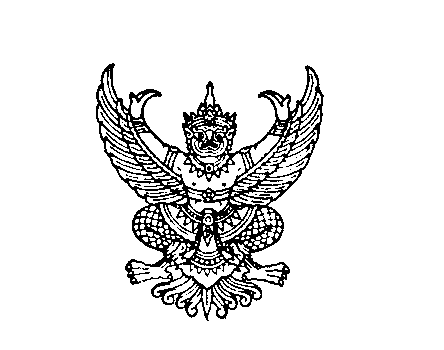 ที่ มท ๐๘๐๘.๒/ว 						         กระทรวงมหาดไทย	ถนนอัษฎางค์ กรุงเทพ 10200                                                                      เมษายน 2563         เรื่อง  แนวทางการจัดหาอาหารในการดำเนินการป้องกันและควบคุมโรคติดเชื้อไวรัส โคโรนา 2019 หรือ
โรคโควิด 19 (Coronavirus Disease 2019 (COVID – 19)) เรียน  ผู้ว่าราชการจังหวัด ทุกจังหวัดอ้างถึง  หนังสือกระทรวงมหาดไทย ด่วนที่สุด ที่ มท ๐808.2/ว ๑๕52 ลงวันที่ ๑6 มีนาคม ๒๕๖๓	ตามที่กระทรวงมหาดไทยได้กำหนดแนวทางปฏิบัติในการควบคุมเพื่อสังเกตอาการของผู้เดินทางกลับจากประเทศที่เป็นเขตโรคติดต่อหรือเป็นพื้นที่ระบาดต่อเนื่อง กรณีโรคติดเชื้อไวรัส โคโรนา 2019
หรือโรคโควิด 19 (Coronavirus Disease 2019 (COVID-19)) กรณีองค์การบริหารส่วนจังหวัดที่ได้รับมอบหมายจากผู้ว่าราชการจังหวัดให้เป็นผู้ดำเนินการหรือร่วมดำเนินการ ปฏิบัติตามหลักเกณฑ์ลักษณะและแนวทางจัดการสถานที่ควบคุมเพื่อสังเกตการเริ่มป่วย (Quarantine) กรณีผู้เดินทางจำนวนมากกลับจากพื้นที่เสี่ยงสูง ของกระทรวงสาธารณสุข โดยการจัดหาอาหาร วันละไม่เกิน 3 มื้อ มื้อละไม่เกิน 30 บาท ต่อคน ความละเอียด
ตามหนังสือที่อ้างถึง นั้น 	กระทรวงมหาดไทยพิจารณาแล้วมีความเห็นว่า ตามระเบียบกระทรวงมหาดไทยว่าด้วยค่าใช้จ่าย
เพื่อช่วยเหลือประชาชนตามอำนาจหน้าที่ขององค์กรปกครองส่วนท้องถิ่น พ.ศ. 2560 ข้อ 16 (3) กำหนดว่า การช่วยเหลือประชาชนด้านการป้องกันและระงับโรคติดต่อให้องค์กรปกครองส่วนท้องถิ่น พิจารณาใช้จ่ายงบประมาณช่วยเหลือประชาชนตามหลักเกณฑ์ของกระทรวงสาธารณสุข โดยอนุโลม ซึ่งประกาศกระทรวงสาธารณสุข เรื่อง อัตราค่าบริการสาธารณสุขของหน่วยบริการในสังกัดกระทรวงสาธารณสุข พ.ศ. 2562 ประกาศ ณ วันที่ 28 มิถุนายน 2562 ได้กำหนดอัตราค่าบริการสาธารณสุขของหน่วยบริการในสังกัดกระทรวงสาธารณสุขสำหรับประชาชนคนไทย พ.ศ. 2562 โดยกำหนดอัตราค่าอาหารสามัญ 160 บาท ต่อคนต่อวัน 
แต่เนื่องจากตามหนังสือกระทรวงมหาดไทย ด่วนที่สุด ที่ มท 0605/ว 1765 ลงวันที่ 24 มีนาคม 2563 เรื่อง แนวทางปฏิบัติในการใช้จ่ายเงินทดรองราชการเชิงป้องกันหรือยับยั้งภัยพิบัติกรณีฉุกเฉิน กรณีโรคติดเชื้อไวรัสโคโรนา 2019 (COVID – 19) ได้กำหนดรายการค่าใช้จ่ายที่สามารถเบิกจ่ายจากเงินทดรองราชการ 
ตามประกาศกรมป้องกันและบรรเทาสาธารณภัย เรื่อง หลักเกณฑ์ วิธีการ และเงื่อนไขการใช้จ่ายเงินทดรองราชการในเชิงป้องกันหรือยับยั้งภัยพิบัติกรณีฉุกเฉิน ลงวันที่ 11 กุมภาพันธ์ 2563 โดยให้เบิกจ่ายค่าอาหารจัดเลี้ยงเจ้าหน้าที่ของทางราชการและผู้มาให้ความช่วยเหลือ รวมทั้งประชาชนที่อาจได้รับผลกระทบจากสถานการณ์ภัยพิบัติได้วันละไม่เกิน 3 มื้อ มื้อละไม่เกิน 50 บาทต่อคน ดังนั้น เพื่อให้องค์กรปกครองส่วนท้องถิ่นสามารถดำเนินการป้องกันและควบคุมโรคติดเชื้อไวรัส โคโรนา 2019 หรือโรคโควิด 19 (Coronavirus Disease 2019 (COVID – 19)) ได้อย่างมีประสิทธิภาพ และการเบิกค่าใช้จ่ายสอดคล้องกับประกาศกรมป้องกัน
/และบรรเทา...- 2 -และบรรเทาสาธารณภัยดังกล่าว จึงกำหนดให้องค์กรปกครองส่วนท้องถิ่นที่ได้รับมอบหมายจากผู้ว่าราชการจังหวัดให้ดำเนินการหรือร่วมดำเนินการป้องกันและควบคุมโรคติดเชื้อไวรัส โคโรนา 2019 หรือโรคโควิด 19 (Coronavirus Disease 2019 (COVID – 19)) จัดหาอาหารและเบิกจ่ายค่าอาหารสำหรับเจ้าหน้าที่ผู้ปฏิบัติงาน
และผู้ถูกกักกันในสถานที่ควบคุมเพื่อสังเกตการเริ่มป่วย (Quarantine) ได้วันละไม่เกิน 3 มื้อ มื้อละไม่เกิน 
50 บาทต่อคน ทั้งนี้ เจ้าหน้าที่ผู้ปฏิบัติงานต้องไม่ได้รับเงินอื่นใดจากทางราชการอีก		จึงเรียนมาเพื่อทราบ และแจ้งให้นายอำเภอ ทุกอำเภอทราบ พร้อมทั้งแจ้งให้องค์กรปกครองส่วนท้องถิ่นในเขตจังหวัดทราบและถือปฏิบัติต่อไป   ขอแสดงความนับถือ